Звіт про роботу депутата Сумської міської ради Гробової Вікторії Павлівни за 2019 р.Округ № 37:вул. Борова: 1– 44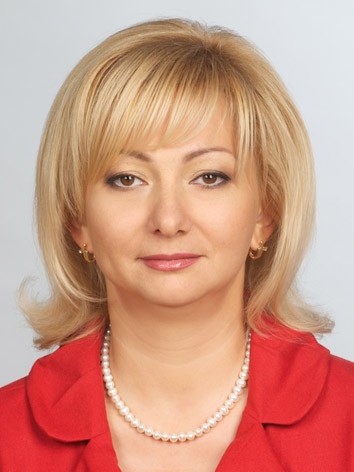 вул. Глінки: 1, 7, 11вул. Джерельна: 2–2 к.1, 4, 6–8 к.1, 10, 12–12 к.1, 14, 16, 18, 21–37вул. Дубровського: 27–44вул. Марка Вовчка: 4, 6 – 9, 11–15, 17–29вул. Нижньосироватська: 4–21 к.1вул. Охтирська: 20, 22, 23, 24–24 к.2, 25,  26, 27, 29, 30, 32, 34, 36, 38, 40, 42,44вул. Паркова: 2проїзд 1-й Парковий проїзд 2-й Парковийпроїзд 3-й Парковийпроїзд 4-й Парковийвул. Польова: 42, 44–59, 61вул. Римського-Корсакова: 3, 5–5 к. А, 22–28вул. Серпнева: 2–10; 12,14вул. Харківська: 54, 54/1Комунальна установа "Сумська міська клінічна лікарня № 5"Комунальна установа "Сумська центральна районна лікарня"Місце роботи – директор Департаменту освіти та науки Сумської ОДА..Громадська приймальня працює: понеділок - п’ятниця з 10.00 до 17.00.Особистий прийом здійснюється щосереди з 16.00 до 18.00 (за попереднім записом).Адреса громадської приймальні: м. Суми, вул. Миру, 24, каб. 109.Електронна пошта: gpgrobova@gmail.comТелефон громадської приймальні: 066-17-62-599Член депутатської фракції БПП «Солідарність» Сумської міської ради.За звітний період з метою захисту інтересів виборців було забезпечено прийом у громадській приймальні 198 мешканців округу, із них для 46 – особистий.За цей період до  громадської приймальні надійшло 62 письмових звернень громадян, за якими були підготовлені депутатські звернення та депутатські запити. Більшість питань, порушених у скаргах та клопотаннях виборців, вирішено позитивно. Проведено 5 зустрічей з мешканцями мікрорайону. Ініційовано 32 депутатських запитів, які повністю підтримані Сумською міською радою.Подано депутатських звернень – 74.У  громадській приймальні постійно надаються юридичні консультації.Робота в комісіях:Є головою постійної комісії Сумської міської ради з питань житлово-комунального господарства, енергозбереження, транспорту та зв’язку.Основні питання, які було розглянуто на засіданнях комісії:про роботу комунальних підприємств міста по збиранню, транспортуванню та утилізацію побутових відходів;про стан ліфтового господарства міста;про розгляд питань і відповідних проєктів рішень, що вносяться на розгляд Сумської міської ради; про хід виконання рішень Сумської міської ради, контроль за якими покладено на постійну комісію;про стан вуличного освітлення міста;про правила благоустрою міста Суми;про фінансовий та технічний стан КП «Електроавтотранс» Сумської міської ради;про розгляд звернень фізичних та юридичних осіб.На виконання виборчих програм та доручень виборців із депутатських коштів виділено:Сумському дошкільному навчальному закладу (ясла - садок) № 7 «Попелюшка» для придбання фотоапарату  - 15 000 грн.ДЮСШ «Колос» на придбання спортивного інвентарю – 15 000 грн. КУ СМДКЛ «Святої Зінаїди» для придбання комп’ютерного обладнання – 10 000 грн.Сумському закладу загальної середньої освіти І-ІІІ ступенів № 26 на закупівлю обладнання – 10 000 грн.КЗ СМР Сумська дитяча музична школа № 4 – 10 000 грн. для проведення ремонту.ДЮК «Радість» - 10 000 грн. для проведення ремонту.Проведення змагань – 5 000 грн.На встановлення дитячого майданчику – 65 000 грн.На проведення ремонту в будинку – 10 000 грн.На облаштування пандусом входу до квартири – 40 000 грн.На лікування дитини – 10 000 грн.На лікування жінки – 10 000 грн.На лікування дитини – 5 000 грн.На лікування чоловіка – 20 000 грн.На лікування жінки – 5 000 грн.На лікування жінки – 5 000 грн.На лікування жінки – 10 000 грн.На лікування жінки – 20 000 грн.На лікування  чоловіка - 20 000 грн.На лікування жінки - 10 000 грн.На лікування жінки - 15 000 грн.На проведення обстеження для жінки – 24 700 грн.На лікування жінки – 5 000 грн.Проведені заходи для мешканців мікрорайону:06.03.2019 р. – привітання святковими листівками з нагоди Міжнародного жіночого дня - 8 березня жінок Хіммістечка.За моєї ініціативи, з міського бюджету, було виділено кошти для проведення капітального ремонту житлового фонду Хіммістечка.На прохання мешканців Хіммістечка було проведено видалення, обрізка та кронування аварійних дерев по всьому мікрорайону.Облаштовано дитячий майданчик за адресою: вул. Римського-Корсакова, буд. № 5А.Дякую працівникам департаментів та управлінь Сумської міської ради, моїм партнерам, активним старшим будинків, що практично втілили побажання мешканців округу № 37.Будь-які запитання з приводу моєї депутатської діяльності, а також діяльності Сумської міської ради можна спрямувати за поштовою і електронною адресами, що зазначені на початку звіту.З повагоюдепутат Сумської міської радиГробова В.П.